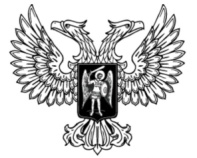 ДонецкАЯ НароднАЯ РеспубликАЗАКОНО ПРОКУРАТУРЕ ДОНЕЦКОЙ НАРОДНОЙ РЕСПУБЛИКИПринят Постановлением Народного Совета 15 апреля 2016 года(С изменениями, внесенными Законом от 06.05.2016 № 130-IНС)Глава 1. Общие положения Статья 1. Прокуратура Донецкой Народной Республики1. Прокуратура Донецкой Народной Республики – единая государственная централизованная система органов, осуществляющих от имени Донецкой Народной Республики надзор за соблюдением Конституции Донецкой Народной Республики, исполнением законов и нормативных правовых актов Главы Донецкой Народной Республики, действующих на территории Донецкой Народной Республики.Прокуратура Донецкой Народной Республики выполняет и иные функции, установленные законами и нормативными правовыми актами Главы Донецкой Народной Республики.(Часть 1 статьи 1 изложена в новой редакции в соответствии с Законом от 06.05.2016 № 130-IНС)2. В целях обеспечения верховенства закона, единства и укрепления законности, защиты прав и свобод человека и гражданина, а также охраняемых законом интересов общества и государства прокуратура Донецкой Народной Республики осуществляет:1) надзор за исполнением законов органами исполнительной власти, органами местного самоуправления, органами военного управления, органами контроля, их должностными лицами, а также за соответствием законам издаваемых ими нормативных правовых актов;2) надзор за соблюдением прав и свобод человека и гражданина органами исполнительной власти Донецкой Народной Республики, органами местного самоуправления, органами военного управления, органами контроля, их должностными лицами, а также органами управления, руководителями коммерческих и некоммерческих организаций, физическими лицами-предпринимателями;3) надзор за исполнением законов органами, осуществляющими оперативно-разыскную деятельность, дознание и предварительное следствие;4) надзор за исполнением законов администрациями органов и учреждений, которые исполняют наказание и применяют назначенные судом меры принудительного характера, а также администрациями мест содержания задержанных и заключенных под стражу;5) уголовное преследование в соответствии с полномочиями, установленными уголовно-процессуальным законодательством Донецкой Народной Республики;6) координацию деятельности правоохранительных органов по борьбе с преступностью.3. Прокуроры, в соответствии с процессуальным законодательством Донецкой Народной Республики, участвуют в рассмотрении дел судами, опротестовывают противоречащие закону решения, приговоры, определения и постановления судов.4. Генеральная прокуратура Донецкой Народной Республики в пределах финансирования может выпускать специальные издания.Статья 2. Международное сотрудничествоГенеральная прокуратура Донецкой Народной Республики в пределах своей компетенции участвует в разработке международных договоров Донецкой Народной Республики.Статья 3. Правовые основы деятельности прокуратуры Донецкой Народной РеспубликиОрганизация и порядок деятельности прокуратуры Донецкой Народной Республики и полномочия прокуроров определяются Конституцией Донецкой Народной Республики, настоящим Законом, другими законами и нормативными правовыми актами Главы Донецкой Народной Республики, международными договорами Донецкой Народной Республики.(Статья 3 изложена в новой редакции в соответствии с Законом
от 06.05.2016 № 130-IНС)Статья 4. Принципы организации и деятельности прокуратуры Донецкой Народной Республики1. Прокуратура Донецкой Народной Республики составляет единую государственную централизованную систему органов (далее – органы прокуратуры) и учреждений и действует на основе подчинения нижестоящих прокуроров вышестоящим и Генеральному прокурору Донецкой Народной Республики.2. Органы прокуратуры:1) осуществляют полномочия независимо от органов государственной власти, органов местного самоуправления, общественных объединений и в строгом соответствии с действующим на территории Донецкой Народной Республики законодательством;2) действуют гласно в той мере, в какой это не противоречит требованиям законодательства Донецкой Народной Республики об охране прав и свобод граждан, а также законодательства Донецкой Народной Республики о государственной и иной специально охраняемой законом тайне;3) информируют органы государственной власти, органы местного самоуправления, а также население о состоянии соблюдения законности.3. Прокуроры не могут быть членами выборных и иных органов, образуемых органами государственной власти и органами местного самоуправления.4. Прокурорские работники не вправе совмещать свою основную деятельность с иной оплачиваемой или безвозмездной деятельностью, кроме преподавательской, научной и иной творческой деятельности. При этом преподавательская, научная и иная творческая деятельность не может финансироваться исключительно за счет средств иностранных государств, международных и иностранных организаций, иностранных граждан и лиц без гражданства, если иное не предусмотрено международным договором Донецкой Народной Республики или законодательством Донецкой Народной Республики. Прокурорские работники не вправе входить в состав органов управления, попечительских или наблюдательных советов, иных органов иностранных некоммерческих неправительственных организаций и действующих на территории Донецкой Народной Республики их структурных подразделений, если иное не предусмотрено международным договором Донецкой Народной Республики или законодательством Донецкой Народной Республики.Статья 5. Недопустимость вмешательства в осуществление прокурорского надзора1. Воздействие в какой-либо форме со стороны органов государственной власти, органов местного самоуправления, общественных объединений, средств массовой информации, их представителей, а также должностных лиц или отдельных граждан на прокурора с целью повлиять на принимаемое им решение или воспрепятствовать в какой-либо форме его деятельности влечет за собой установленную законом ответственность.2. Прокурор не обязан давать каких-либо объяснений по существу находящихся в его производстве дел и материалов, а также предоставлять их кому бы то ни было для ознакомления иначе как в случаях и порядке, предусмотренных законодательством.3. Никто не вправе без разрешения прокурора разглашать материалы проверок, проводимых органами прокуратуры, до их завершения.Статья 6. Обязательность исполнения требований прокурора1. Требования прокурора, вытекающие из его полномочий, перечисленных в статьях 10, 24, 30, 33 и 36 настоящего Закона, подлежат безусловному исполнению в установленном законом, указами Главы Донецкой Народной Республики и постановлениями Совета Министров Донецкой Народной Республики порядке.2. Статистическая и иная информация, справки, документы и их копии, необходимые при осуществлении возложенных на органы прокуратуры функции, представляются по требованию прокурора безвозмездно в установленном законом, указами Главы Донецкой Народной Республики и постановлениями Совета Министров Донецкой Народной Республики порядке.3. Неисполнение требований прокурора, вытекающих из его полномочий, а также уклонение от явки по его вызову влечет за собой установленную законом ответственность.(Статья 6 изложена в новой редакции в соответствии с Законом
 от 06.05.2016 № 130-IНС)Статья 7. Участие прокуроров в заседаниях органов законодательной и исполнительной власти, органов местного самоуправления1. Генеральный прокурор Донецкой Народной Республики, его заместители и по их поручению другие прокуроры вправе присутствовать на открытых заседаниях Народного Совета Донецкой Народной Республики, его комитетов и комиссий, Совета Министров Донецкой Народной Республики, органов местного самоуправления.2. Прокурор города, района, приравненные к ним прокуроры, их заместители и по их поручению другие прокуроры вправе присутствовать на заседаниях органов местного самоуправления соответствующего и нижестоящего уровней.3. Прокурор, его заместитель, а также по их поручению другие прокуроры вправе участвовать в рассмотрении вынесенных ими представлений и протестов органами исполнительной власти, органами местного самоуправления, коммерческими и некоммерческими организациями.Статья 8. Координация деятельности по борьбе с преступностью1. Генеральный прокурор Донецкой Народной Республики и подчиненные ему прокуроры в пределах своих полномочий координируют деятельность по борьбе с преступностью органов внутренних дел, органов государственной безопасности, органов таможенной службы и других правоохранительных органов.2. В целях обеспечения координации деятельности органов, указанных в части 1 настоящей статьи, прокурор созывает координационные совещания, организует рабочие группы, истребует статистическую и другую необходимую информацию, осуществляет иные полномочия в соответствии с законодательством Донецкой Народной Республики.Статья 9. Участие в правотворческой деятельностиГенеральный прокурор Донецкой Народной Республики при осуществлении свои полномочий, устанавливая необходимость совершенствования действующих нормативных правовых актов, вправе вносить в Народный Совет Донецкой Народной Республики предложения об изменении, дополнении, признании утратившим силу или принятии законов и иных нормативных правовых актов Народного Совета Донецкой Народной Республики по вопросам его ведения.Статья 10. Проведение антикоррупционной экспертизы нормативных правовых актов1. Прокурор при осуществлении своих полномочий в установленном Советом Министров Донецкой Народной Республики порядке проводит антикоррупционную экспертизу нормативных правовых актов органов государственной власти и организаций, органов местного самоуправления, их должностных лиц.2. При выявлении в нормативном правовом акте коррупциогенных факторов прокурор направляет в орган, организацию или должностному лицу, которые издали этот акт, требование об изменении нормативного правового акта с предложением способа устранения выявленных коррупциогенных факторов либо обращается в суд в порядке, предусмотренном процессуальным законодательством Донецкой Народной Республики.Требование об изменении нормативного правового акта может быть отозвано прокурором до его рассмотрения соответствующими органом, организацией или должностным лицом.3. Требование прокурора об изменении нормативного правового акта подлежит обязательному рассмотрению соответствующим органом, организацией или должностным лицом в установленном порядке не позднее чем в десятидневный срок со дня поступления требования. Требование прокурора об изменении нормативного правового акта, направленное в представительный орган местного самоуправления, подлежит обязательному рассмотрению на ближайшем заседании соответствующего органа.О результатах рассмотрения требования об изменении нормативного правового акта незамедлительно сообщается прокурору, направившему требование.Требование прокурора об изменении нормативного правового акта может быть обжаловано вышестоящему прокурору или в суд. В случае неудовлетворения требования прокурора Генеральный прокурор вправе в порядке, установленном законодательством Донецкой Народной Республики, обратится в уполномоченный на то суд с протестом. Порядок рассмотрения судом протестов Генерального прокурора устанавливается законами Донецкой Народной Республики.Статья 11. Рассмотрение и разрешение в органах прокуратуры заявлений, жалоб и иных обращений1. В органах прокуратуры в соответствии с их полномочиями разрешаются заявления, жалобы и иные обращения, содержащие сведения о нарушении законов. Решение, принятое прокурором, не препятствует обращению лица за защитой своих прав в суд. Решение по жалобе на приговор, решение, определение и постановление суда может быть обжаловано только вышестоящему прокурору.2. Поступающие в органы прокуратуры заявления и жалобы, иные обращения рассматриваются в порядке и сроки, которые установлены законодательством.3. Ответ на заявление, жалобу и иное обращение должен быть мотивированным. Если в удовлетворении заявления или жалобы отказано, заявителю должны быть разъяснены порядок обжалования принятого решения, а также право обращения в суд, если таковое предусмотрено законом.4. Прокурор в установленном законом порядке принимает меры по привлечению к ответственности лиц, совершивших правонарушения.5. Запрещается пересылка жалобы в орган или должностному лицу, решения либо действия которых обжалуются.Глава 2. Система и организация Прокуратуры Донецкой Народной РеспубликиСтатья 12. Система прокуратуры Донецкой Народной Республики1. Систему прокуратуры Донецкой Народной Республики составляют Генеральная прокуратура Донецкой Народной Республики, прокуратуры городов и районов, приравненные к ним военные и другие специализированные прокуратуры, научные и образовательные организации, редакции печатных изданий, являющиеся юридическими лицами.За Генеральной прокуратурой Донецкой Народной Республики, прокуратурами городов и районов, приравненными к ним прокуратурами, научными и образовательными учреждениями закрепляются на праве оперативного управления объекты социально-бытового и хозяйственного назначения.2. Образование, реорганизация и ликвидация органов и учреждений прокуратуры, определение их статуса и компетенции осуществляются Генеральным прокурором Донецкой Народной Республики в порядке, установленном законодательством Донецкой Народной Республики.3. Создание и деятельность на территории Донецкой Народной Республики органов прокуратуры, не входящих в единую систему прокуратуры Донецкой Народной Республики, не допускаются.Статья 13. Назначение на должность Генерального прокурора Донецкой Народной Республики и заместителей Генерального прокурора Донецкой Народной Республики1. В соответствии с Конституцией Донецкой Народной Республики Генеральный прокурор Донецкой Народной Республики назначается на должность и освобождается от должности Народным Советом Донецкой Народной Республики по представлению Главы Донецкой Народной Республики, Генеральный прокурор Донецкой Народной Республики ответственен перед Главой Донецкой Народной Республики и ему подотчетен. Генеральный прокурор Донецкой Народной Республики подотчетен Народному Совету Донецкой Народной Республики в порядке, установленном настоящим Законом.До назначения Народным Советом Донецкой Народной Республики Генерального прокурора Донецкой Народной Республики Глава Донецкой Народной Республики вправе назначить исполняющего обязанности Генерального прокурора Донецкой Народной Республики.(Часть 1 статьи 13 изложена в новой редакции в соответствии с Законом от 06.05.2016 № 130-IНС)2. На должность Генерального прокурора Донецкой Народной Республики назначается гражданин Донецкой Народной Республики не моложе 35 лет, отвечающий требованиям, установленным нормативными правовыми актами Главы Донецкой Народной Республики.3. Лицо, назначенное на должность Генерального прокурора Донецкой Народной Республики, приводится к присяге в порядке, установленном Народным Советом Донецкой Народной Республики. Генеральный прокурор Донецкой Народной Республики приносит присягу прокурора, текст которой установлен статьей 48 настоящего Закона.4. Срок полномочий Генерального прокурора Донецкой Народной Республики составляет пять лет.5. Сообщение о назначении Генерального прокурора Донецкой Народной Республики на должность и об освобождении его от должности обнародуется в установленном порядке.6. Генеральный прокурор Донецкой Народной Республики ежегодно представляет Народному Совету Донецкой Народной Республики доклад о состоянии законности и правопорядка в Донецкой Народной Республике и о проделанной работе по их укреплению.Указанный доклад Генеральный прокурор Донецкой Народной Республики представляет лично на пленарном заседании Народного Совета Донецкой Народной Республики.7. Генеральный прокурор Донецкой Народной Республики в сроки и в порядке, установленные Главой Донецкой Народной Республики, представляет Главе Донецкой Народной Республики доклад о состоянии законности и правопорядка в Донецкой Народной Республике и о проделанной работе по их укреплению.Указанный доклад Генеральный прокурор Донецкой Народной Республики представляет лично.Статья 14. Назначение прокуроров на должность, их подчиненность и основания освобождения от должности1. Прокуроры городов и районов, прокуроры специализированных прокуратур, а также лица исполняющие обязанности, назначаются на должность и освобождаются от должности Генеральным прокурором Донецкой Народной Республики по согласованию с Главой Донецкой Народной Республики в установленном законодательством Донецкой Народной Республики порядке, подчинены и подотчетны Генеральному прокурору Донецкой Народной Республики.2. Срок полномочий прокуроров городов и районов, прокуроров специализированных прокуратур составляет пять лет.3. Сообщения о назначении прокуроров на должность и об освобождении их от должности обнародуется в установленном порядке.Статья 15. Генеральная прокуратура Донецкой Народной Республики1. Генеральную прокуратуру Донецкой Народной Республики возглавляет Генеральный прокурор Донецкой Народной Республики.2. Генеральный прокурор Донецкой Народной Республики имеет в подчинении первого заместителя и заместителей, назначаемых Народным Советом Донецкой Народной Республики по представлению Главы Донецкой Народной Республики в порядке, установленном законодательством Донецкой Народной Республики.3. В Генеральной прокуратуре Донецкой Народной Республики образуется коллегия в составе Генерального прокурора Донецкой Народной Республики (председатель), его первого заместителя и заместителей (по должности), других прокурорских работников, назначаемых Генеральным прокурором Донецкой Народной Республики в установленном законодательством Донецкой Народной Республики порядке.4. Структуру Генеральной прокуратуры Донецкой Народной Республики составляют управления и отделы (на правах управлений, в составе управлений). Начальники управлений и отделов на правах управлений являются старшими помощниками, а их заместители и начальники отделов в составе управлений – помощниками Генерального прокурора Донецкой Народной Республики.В управлениях и отделах устанавливаются должности старших прокуроров и прокуроров.5. Генеральный прокурор Донецкой Народной Республики имеет в подчинении советников, старших помощников и старших помощников по особым поручениям, статус которых соответствует статусу начальников управлений; помощников и помощников по особым поручениям, статус которых соответствует статусу заместителей начальников управлений. Первый заместитель и заместители Генерального прокурора Донецкой Народной Республики имеют помощников по особым поручениям, статус которых соответствует статусу заместителей начальников управлений.6. В Генеральной прокуратуре Донецкой Народной Республики образуется на правах структурного подразделения, кроме случаев, установленных настоящим Законом, Главная военная прокуратура, возглавляемая заместителем Генерального прокурора Донецкой Народной Республики – Главным военным прокурором. Полномочия, подчиненность, порядок образования и деятельность Главной военной прокуратуры в военное время определяется указами Главы Донецкой Народной Республики.7. В Генеральной прокуратуре Донецкой Народной Республики действует научно-консультативный совет для рассмотрения вопросов, связанных с организацией и деятельностью органов прокуратуры. Положение о научно-консультативном совете утверждается Генеральным прокурором Донецкой Народной Республики.Статья 16. Главная военная прокуратура 1. Главная военная прокуратура возглавляется заместителем Генерального прокурора Донецкой Народной Республики – Главным военным прокурором, который назначается на должность и освобождается от должности Народным Советом Донецкой Народной Республики по представлению Главы Донецкой Народной Республики. Главный военный прокурор Донецкой Народной Республики ответственен перед Главой Донецкой Народной Республики, подотчетен Народному Совету Донецкой Народной Республики и Главе Донецкой Народной Республики.До назначения Народным Советом Донецкой Народной Республики Главного военного прокурора Донецкой Народной Республики Глава Донецкой Народной Республики вправе назначить исполняющего обязанности Главного военного прокурора Донецкой Народной Республики.2. Главный военный прокурор имеет в подчинении первого заместителя и заместителей, а также помощников по особым поручениям, статус которых соответствует статусу заместителей начальников управлений Главной военной прокуратуры.Полномочия, порядок назначения первого заместителя и заместителей Главного военного прокурора устанавливаются Главой Донецкой Народной Республики.Структуру Главной военной прокуратуры составляют отделы, начальники которых являются старшими помощниками, а их заместители – помощниками Главного военного прокурора.В отделах устанавливаются должности старших прокуроров и прокуроров. 3. В Главной военной прокуратуре образуется коллегия, в составе Главного военного прокурора (председатель), его первого заместителя и заместителей (по должности), других военнослужащих органов военной прокуратуры. Состав коллегии Главной военной прокуратуры утверждается Главой Донецкой Народной Республики по представлению Главного военного прокурора.Статья 17. Прокуратуры городов и районов, приравненные к ним прокуратуры1. Прокуратуры городов и районов, приравненные к ним военные и иные специализированные прокуратуры возглавляют соответствующие прокуроры. В указанных прокуратурах в пределах выделенной штатной численности и фонда оплаты труда устанавливаются должности первого заместителя и заместителей прокуроров, начальников отделов, старших помощников и помощников прокуроров.2. По решению Генерального прокурора Донецкой Народной Республики в прокуратурах городов и районов и приравненных к ним прокуратурах в пределах выделенной штатной численности и фонда оплаты труда могут быть образованы отделы.Статья 18. Полномочия Генерального прокурора Донецкой Народной Республики по руководству системой прокуратуры Донецкой Народной Республики1. Генеральный прокурор Донецкой Народной Республики руководит системой прокуратуры Донецкой Народной Республики, издает обязательные для исполнения всеми работниками органов и учреждений прокуратуры приказы, указания, распоряжения, положения и инструкции, регулирующие вопросы организации деятельности системы прокуратуры Донецкой Народной Республики и порядок реализации мер материального и социального обеспечения указанных работников.2. Генеральный прокурор Донецкой Народной Республики в пределах выделенной штатной численности и фонда оплаты труда устанавливает штатную численность и структуру Генеральной прокуратуры Донецкой Народной Республики, определяет полномочия структурных подразделений, устанавливает штатную численность и структуру подчиненных органов и учреждений прокуратуры.3. Письменные указания Генерального прокурора Донецкой Народной Республики по вопросам расследования преступлений в пределах полномочий, установленных процессуальным законодательством Донецкой Народной Республики, являются обязательными к исполнению всеми органами, осуществляющими оперативно-разыскную деятельность, дознание и предварительное следствие.4. Генеральный прокурор Донецкой Народной Республики несет ответственность за выполнение задач, возложенных на органы прокуратуры настоящим Законом.Статья 19. Полномочия Главного военного прокурора по руководству органами военной прокуратуры1. Главный военный прокурор руководит органами военной прокуратуры, издает обязательные для исполнения подчиненными приказы, указания, распоряжения, положения и инструкции.2. Главный военный прокурор принимает решения относительно всех вопросов прохождения службы подчиненных ему прокурорских работников, принимает решения об их поощрении и наложении на них дисциплинарных взысканий, об изменении штатной численности, образовании или ликвидации органов военной прокуратуры в пределах выделенной штатной численности и фонда оплаты труда.3. Главный военный прокурор назначает на должность и освобождает от должности работников органов военной прокуратуры, за исключением случаев установленных законодательством Донецкой Народной Республики.4. В военное время Глава Донецкой Народной Республики вправе наделять Главного военного прокурора дополнительными полномочиями. 5. Главный военный прокурор несет ответственность за выполнение задач, возложенных на органы прокуратуры настоящим Законом и иными нормативными правовыми актами Донецкой Народной Республики.Статья 20. Полномочия прокуроров городов и районов, приравненных к ним военных и иных специализированных прокуроров по руководству подчиненными органами прокуратуры1. Прокуратуры городов и районов, приравненные к ним военные и иные специализированные прокуроры издают обязательные для исполнения всеми работниками подчиненных органов прокуратуры приказы, указания, распоряжения, положения и инструкции.2. Прокуроры городов и районов, приравненные к ним военные и иные специализированные прокуроры назначают на должности и освобождают от должности работников, за исключением назначаемых Генеральным прокурором Донецкой Народной Республики или Главным военным прокурором.Статья 21. Следователи прокуратуры1. Следователи прокуратуры производят предварительное следствие по уголовным делам, отнесенным законом к их компетенции.2. При Генеральном прокуроре Донецкой Народной Республики, Главном военном прокуроре состоят старшие следователи по особо важным делам и следователи по особо важным делам; в прокуратурах городов и районов, приравненных к ним военных и иных специализированных прокуратурах – старшие следователи и следователи.3. По решению Генерального прокурора Донецкой Народной Республики в пределах выделенной штатной численности и фонда оплаты труда в штат отдельных прокуратур городов и районов, приравненных к ним прокуратур, могут быть введены должности следователей по особо важным делам.4. Старшие следователи по особо важным делам и следователи по особо важным делам при Генеральном прокуроре Донецкой Народной Республики и Главном военном прокуроре назначаются на должность и освобождаются от должности в установленном законодательством Донецкой Народной Республике порядке.Статья 22. Коллегии органов прокуратурыКоллегии в органах прокуратуры являются совещательными органами. На основании решений коллегий соответствующие прокуроры издают приказы.Глава 3. Надзор за исполнением законовСтатья 23. Предмет надзора1. Предметом надзора является соблюдение Конституции Донецкой Народной Республики, исполнение законов и нормативных правовых актов Главы Донецкой Народной Республики действующих на территории Донецкой Народной Республики, республиканскими органами исполнительной власти и иными органами исполнительной власти, органами местного самоуправления, органами военного управления, органами контроля, их должностными лицами, а также органами управления и руководителями коммерческих и некоммерческих организаций; соответствие законам нормативных правовых актов, издаваемых органами и должностными лицами, указанными в настоящей части.2. При осуществлении надзора за исполнением законов органы прокуратуры не подменяют иные государственные органы. Проверки исполнения законов проводятся на основании поступившей в органы прокуратуры информации о фактах нарушения законов, требующих принятия мер прокурором.Статья 24. Полномочия прокурора1. Прокурор при осуществлении возложенных на него функций вправе:1) по предъявлении служебного удостоверения беспрепятственно входить на территории и в помещения органов, указанных в статьях 18, 19, 20, 21, 22 настоящего Закона, иметь доступ к их документам и материалам, проверять исполнение законов в связи с поступившей в органы прокуратуры информацией о фактах нарушения закона;2) в установленном законом, указами Главы Донецкой Народной Республики и постановлениями Совета Министров Донецкой Народной Республики порядке требовать от руководителей и других должностных лиц органов, указанных в части 1 статьи 23 настоящего Закона представления необходимых документов, материалов, статистических и иных сведений; выделения специалистов для выяснения возникших вопросов; проведения проверок по поступившим в органы прокуратуры материалам и обращениям, проведения ревизий деятельности подконтрольных или подведомственных им организаций, а также, при наличии мотивированного обоснования либо соответствующих процессуальных документов и служебного удостоверения, входить на территорию и в помещения вышеуказанных органов в установленном законом, указами Главы Донецкой Народной Республики и постановлениями Совета Министров Донецкой Народной Республики порядке; 3) в установленном законом порядке вызывать должностных лиц и граждан для объяснений по поводу нарушений законов.2. Прокурор или его заместитель по основаниям, установленным законом, возбуждает производство об административном правонарушении, требует привлечения лиц, нарушивших закон, к иной установленной законом ответственности, предостерегает о недопустимости нарушения закона.3. Прокурор или его заместитель в случае установления факта нарушения закона органами и должностными лицами, указанными в части 1 статьи 23 настоящего Закона:1) освобождает своим постановлением лиц, незаконно подвергнутых административному задержанию на основании решений несудебных органов;2) опротестовывает противоречащие закону нормативные правовые акты, обращается в суд с требованием о признании таких актов недействительными;3) вносит представление об устранении нарушений закона.(Статья 24 изложена в новой редакции в соответствии с Законом
 от 06.05.2016 № 130-IНС)Статья 25. Протест прокурора1. Прокурор или его заместитель выносит протест на противоречащий закону нормативный правовой акт в орган или должностному лицу, которые издали этот акт, либо в вышестоящий орган или вышестоящему должностному лицу, либо обращается в суд в порядке, предусмотренном процессуальным законодательством Донецкой Народной Республики.2. Протест подлежит обязательному рассмотрению не позднее чем в десятидневный срок с момента его поступления, а в случае вынесения протеста на решение представительного органа местного самоуправления – на ближайшем заседании. При исключительных обстоятельствах, требующих немедленного устранения нарушения закона, прокурор вправе установить сокращенный срок рассмотрения протеста. О результатах рассмотрения протеста незамедлительно сообщается прокурору в письменной форме.3. При рассмотрении протеста коллегиальным органом о дне заседания сообщается прокурору, вынесшему протест.4. Протест до его рассмотрения может быть отозван вынесшим его прокурором.Статья 26. Представление прокурора1. Представление об устранении нарушений закона вносится прокурором или его заместителем в орган или должностному лицу, которые полномочны, устранить допущенные нарушения, и подлежит безотлагательному рассмотрению.В течение месяца со дня внесения представления должны быть приняты конкретные меры по устранению допущенных нарушений закона, их причин и условий, им способствовавших). О результатах принятых мер должно быть сообщено прокурору в письменной форме.2. При рассмотрении представления коллегиальным органом прокурору сообщается о дне заседания.3. В случае несоответствия нормативных правовых актов Совета Министров Донецкой Народной Республики, Народного Совета Донецкой Народной Республики, Верховного Суда Донецкой Народной Республики Конституции и законам Донецкой Народной Республики Генеральный прокурор Донецкой Народной Республики информирует об этом Главу Донецкой Народной Республики.Статья 27. Постановление прокурора1. Прокурор в зависимости от характера нарушения закона должностным лицом или гражданином в установленных законом случаях выносит мотивированное постановление о возбуждении уголовного дела, или о возбуждении производства об административном правонарушении.2. Мотивированное постановление выносится прокурором и в иных случаях, предусмотренных законом.3. Постановление прокурора об административном правонарушении подлежит рассмотрению уполномоченным на то органом или должностным лицом в срок установленный законом. О результатах рассмотрения сообщается прокурору в письменной форме.Статья 28. Предостережение о недопустимости нарушения закона1. В целях предупреждения правонарушений и при наличии сведений о готовящихся противоправных деяниях прокурор или его заместитель направляет в письменной форме должностным лицам, руководителям общественных (религиозных) объединений и иным лицам предостережение о недопустимости нарушения закона.2. В случае неисполнения требований, изложенных в указанном предостережении, должностное лицо, которому оно было объявлено, может быть привлечено к ответственности в установленном законом порядке.Глава 4. Надзор за соблюдением прав и свобод человека и гражданинаСтатья 29. Предмет надзора1. Предметом надзора является соблюдение прав и свобод человека и гражданина республиканскими органами исполнительной власти и иными органами исполнительной власти, органами местного самоуправления, органами военного управления, органами контроля, их должностными лицами, а также органами управления и руководителями коммерческих и некоммерческих организаций.2. Органы прокуратуры не подменяют иные органы государственной власти и должностных лиц, которые осуществляют контроль за соблюдением прав и свобод человека и гражданина, не вмешиваются в оперативно-хозяйственную деятельность организаций.Статья 30. Полномочия прокурора1. При осуществлении возложенных на него функций прокурор:1) рассматривает и проверяет заявления, жалобы и иные сообщения о нарушении прав и свобод человека и гражданина;2) разъясняет пострадавшим порядок защиты их прав и свобод;3) принимает меры по предупреждению и пресечению нарушений прав и свобод человека и гражданина, привлечению к ответственности лиц, нарушивших закон, и возмещению причиненного ущерба;4) реализует полномочия, предусмотренные статьей 24 настоящего Закона.2. При наличии оснований полагать, что нарушение прав и свобод человека и гражданина имеет характер преступления, прокурор возбуждает уголовное дело и принимает иные меры к тому, чтобы лица, его совершившие, были подвергнуты уголовному преследованию в соответствии с законом.3. В случаях когда нарушение прав и свобод человека и гражданина имеет характер административного правонарушения, прокурор возбуждает производство об административном правонарушении или незамедлительно передает сообщение о правонарушении и материалы проверки в орган или должностному лицу, которые полномочны рассматривать дела об административных правонарушениях.4. В случае нарушения прав и свобод человека и гражданина, защищаемых в порядке гражданского и административного судопроизводства, когда пострадавший по состоянию здоровья, возрасту или иным причинам не может лично отстаивать в суде или арбитражном суде свои права и свободы или когда нарушены права и свободы значительного числа граждан либо в силу иных обстоятельств нарушение приобрело особое общественное значение, прокурор предъявляет и поддерживает в суде или арбитражном суде иск в интересах пострадавших.Статья 31. Протест и представление прокурора1. Прокурор или его заместитель выносит протест на акт, нарушающий права человека и гражданина, в орган или должностному лицу, которые издали этот акт, либо обращается в суд в порядке, предусмотренном процессуальным законодательством Донецкой Народной Республики. 2. Представление об устранении нарушений прав и свобод человека и гражданина выносится прокурором или его заместителем в орган или должностному лицу, которые полномочны устранить допущенное нарушение.3. Протесты и представления выносятся и рассматриваются в порядке и сроки, установленные статьями 25 и 26 настоящего Закона.Глава 5. Надзор заисполнениемзаконоворганами,осуществляющимиоперативно-разыскнуюдеятельность,дознание и предварительное следствиеСтатья 32. Предмет надзораПредметом надзора является соблюдение прав и свобод человека и гражданина, установленного порядка разрешения заявлений и сообщений о совершенных и готовящихся преступлениях, выполнения оперативно-разыскных мероприятий и проведения расследования, а также законность решений, принимаемых органами, осуществляющими оперативно-разыскную деятельность, дознание и предварительное следствие.Статья 33. Полномочия прокурора1. Осуществляя надзор за исполнением законов органами дознания и предварительного следствия, прокурор в пределах своей компетенции:1) требует от органов дознания и предварительного следствия для проверки уголовные дела, документы, материалы и иные сведения о совершенных преступлениях, ходе дознания, предварительного следствия и установлении лиц, совершивших преступления, проверяет не реже одного раза в месяц исполнение требований закона о приеме, регистрации и разрешении заявлений и сообщений о совершенных или готовящихся преступлениях;2) отменяет незаконные постановления следователей и лиц, производящих дознание;3) в установленных законом случаях дает мотивированные письменные указания о расследовании преступлений, изменении или отмене меры пресечения, квалификации преступления, производстве отдельных следственных действий и розыске лиц, совершивших преступления;4) в установленном законом порядке участвует в производстве дознания и предварительного следствия и в необходимых случаях лично выполняет отдельные следственные или иные процессуальные действия, или производит расследование в полном объеме по уголовному делу, находящемуся в производстве органов прокуратуры;5) в установленном законом порядке возвращает уголовные дела дознавателям (органам дознания) и следователям со своими мотивированными указаниями о производстве конкретных дополнительных следственных мероприятий;6) в установленном законом порядке и случаях изымает от дознавателя (органа дознания) и передает следователю уголовное дело, передает уголовное дело от одного следователя другому в целях обеспечения наиболее полного и объективного расследования с обязательным указанием оснований передачи;7) в установленном законом порядке отстраняет дознавателя или следователя от дальнейшего ведения дознания или предварительного следствия при наличии оснований, предусмотренных уголовно-процессуальным законодательством;8) в установленном законом порядке и случаях возбуждает уголовные дела или отказывает в их возбуждении; прекращает либо приостанавливает производство по уголовным делам, находящимся в производстве органов прокуратуры; 9) в установленном законом порядке дает согласие на прекращение уголовного дела следователем или дознавателем в тех случаях, когда это предусмотрено законом; 10) в установленном законом порядке утверждает обвинительные заключения (обвинительные акты); 11) в установленном законом порядке направляет уголовные дела в суд.2. Иные полномочия прокурора по надзору за исполнением законов органами, осуществляющими оперативно-разыскную деятельность, дознание и предварительное следствие, устанавливаются уголовно-процессуальным законодательством Донецкой Народной Республики и другим законами.3. Указания Генерального прокурора Донецкой Народной Республики и Главного военного прокурора по вопросам предварительного следствия и дознания, не требующим законодательного регулирования, являются обязательными для исполнения.Статья 34. Расследование преступлений органами прокуратуры1. Осуществляя уголовное преследование, органы прокуратуры проводят расследование по делам о преступлениях, отнесенных уголовно-процессуальным законодательством Донецкой Народной Республики к их компетенции.2. Прокурор вправе принять к своему производству или поручить подчиненному ему прокурору или следователю расследование любого преступления.Глава 6. Надзор за исполнением законов администрациями органов и учреждений, исполняющих наказание и назначенные судом меры принудительного характера, администрациями мест содержания задержанных и заключенных под стражуСтатья 35. Предмет надзора1. Предметом надзора являются:1) законность нахождения лиц в местах содержания задержанных, предварительного заключения, исправительно-трудовых и иных органах и учреждениях, исполняющих наказание и меры принудительного характера, назначенные судом;2) соблюдение установленных законодательством Донецкой Народной Республики прав и обязанностей задержанных, заключенных под стражу, осужденных и лиц, подвергнутых мерам принудительного характера, порядка и условий их содержания;3) законность исполнения наказаний, не связанных с лишением свободы.Статья 36. Полномочия прокурора1. При осуществлении надзора за исполнением законов администрациями органов и учреждений, исполняющих наказание и назначенные судом меры принудительного характера, администрациями мест содержания задержанных и заключенных под стражу, прокурор вправе: 1) посещать в любое время органы и учреждения, указанные в статье 35 настоящего Закона;2) опрашивать задержанных, заключенных под стражу, осужденных и лиц, подвергнутых мерам принудительного характера;3) знакомиться с документами, на основании которых эти лица задержаны, заключены под стражу, осуждены либо подвергнуты мерам принудительного характера, с оперативными материалами;4) требовать от администрации создания условий, обеспечивающих права задержанных, заключенных под стражу, осужденных и лиц, подвергнутых мерам принудительного характера, проверять соответствие законодательству Донецкой Народной Республики приказов, распоряжений, постановлений администрации органов и учреждений, указанных в статье 35 настоящего Закона, требовать объяснения от должностных лиц, выносить протесты и представления, возбуждать уголовные дела или производства об административных правонарушениях. До рассмотрения протеста действие опротестованного акта администрацией учреждения приостанавливается;5) отменять дисциплинарные взыскания, наложенные в нарушение закона на лиц, заключенных под стражу, осужденных, а также немедленно освобождать их своим постановлением из штрафного изолятора, помещения камерного типа, карцера, одиночной камеры, дисциплинарного изолятора.2. Прокурор или его заместитель обязан немедленно освободить своим постановлением каждого содержащегося без законных оснований в учреждениях, исполняющих наказания и меры принудительного характера, либо в нарушение закона подвергнутого задержанию, предварительному заключению или помещенного в судебно-психиатрическое учреждение.Статья 37. Обязательность исполнения постановлений и требований прокурораПостановления и требования прокурора относительно исполнения установленных законом порядка и условий содержания задержанных, заключенных под стражу, осужденных, лиц, подвергнутых мерам принудительного характера либо помещенных в судебно-психиатрические учреждения, подлежат обязательному исполнению администрацией, а также органами, исполняющими приговоры судов в отношении лиц, осужденных к наказанию, не связанному с лишением свободы.Глава 7. Участие прокурора в рассмотрении дел судамиСтатья 38. Участие прокурора в рассмотрении дел судами1. Прокурор участвует в рассмотрении дел судами в случаях, предусмотренных процессуальным законодательством Донецкой Народной Республики и другими законами.2. Осуществляя уголовное преследование в суде, прокурор выступает в качестве государственного обвинителя.3. Прокурор в соответствии с процессуальным законодательством Донецкой Народной Республики вправе обратиться в суд с заявлением или вступить в дело на любой стадии процесса, если этого требует защита прав граждан и охраняемых законом интересов общества или государства.4. Полномочия прокурора, участвующего в судебном рассмотрении дел, определяются процессуальным законодательством Донецкой Народной Республики.5. Генеральный прокурор Донецкой Народной Республики в соответствии с законодательством Донецкой Народной Республики принимает участие в заседаниях Верховного Суда Донецкой Народной Республики.6. Генеральный прокурор Донецкой Народной Республики вправе обращаться в Конституционный Суд Донецкой Народной Республики по вопросу нарушения конституционных прав и свобод граждан законом, примененным или подлежащим применению в конкретном деле.Статья 39. Опротестование судебных решений1. Прокурор или его заместитель в пределах своей компетенции в порядке и случаях установленных законодательством Донецкой Народной Республики выносит в вышестоящий суд частный протест на незаконное или необоснованное решение, приговор, определение или постановление суда. Помощник прокурора, прокурор управления, прокурор отдела могут выносить протест только по делу, в рассмотрении которого они участвовали.2. Прокурор или его заместитель независимо от участия в судебном разбирательстве на основании жалобы или заявления лица, интересы которого нарушены вправе в пределах своей компетенции истребовать изсуда любое дело, по которому решение, приговор, определение или постановление вступили в законную силу. Усмотрев, что решение, приговор, определение или постановление суда являются незаконными или необоснованными, прокурор выносит протест в порядке надзора или обращается с представлением к вышестоящему прокурору.3. Протест на решение судьи по делу об административном правонарушении может быть вынесен прокурором города, района, Генеральным прокурором Донецкой Народной Республики или их заместителями.Статья 40. Отзыв протестаПротест на решение, приговор, определение или постановление суда до начала его рассмотрения судом может быть отозван прокурором, вынесшим протест.Статья 41. Приостановление исполнения судебного приговораВынесение Генеральным прокурором Донецкой Народной Республики или его заместителем протеста на приговор, которым в качестве меры наказания назначена исключительная мера наказания, приостанавливает его исполнение.Статья 42. Представление о даче судам разъясненийГенеральный прокурор Донецкой Народной Республики вправе обращаться в Пленум Верховного Суда Донецкой Народной Республики с представлением о даче судам разъяснений по вопросам судебной практики по гражданским, арбитражным, уголовным, административным и иным делам.Глава 8. Служба в органах и учреждениях прокуратуры. Кадры органов и учреждений прокуратуры Статья 43. Служба в органах и учреждениях прокуратуры1. Служба в органах и учреждениях прокуратуры является государственной службой.Прокурорские работники являются государственными служащими, исполняющими обязанности по должности государственной службы с учетом требований настоящего Закона. Правовое положение и условия службы прокурорских работников определяются настоящим Законом и действующим законодательством Донецкой Народной Республики.2. Трудовые отношения работников органов и учреждений прокуратуры (далее – работники) регулируются законодательством Донецкой Народной Республики о труде и законодательством Донецкой Народной Республики о государственной службе с учетом особенностей, предусмотренных настоящим Законом. На решения об освобождении от должности Генерального прокурора Донецкой Народной Республики и его заместителей требования трудового законодательства, в части оснований и процедуры освобождения от должности, не распространяются. Такие решения является окончательными и обжалованию не подлежат.(Часть 2 статьи 43 изложена в новой редакции в соответствии с Законом от 06.05.2016 № 130-IНС)3. Порядок прохождения службы прокурорами и следователями органов военной прокуратуры регулируется настоящим Законом и действующим законодательством Донецкой Народной Республики.4. Работники вправе обжаловать вышестоящему руководителю и (или) в суд решения руководителей органов и учреждений прокуратуры по вопросам прохождения службы.Статья 44. Требования, предъявляемые к лицам, назначаемым на должности прокуроров и следователей органов прокуратуры1. Прокурорами и следователями органов прокуратуры могут быть граждане Донецкой Народной Республики, имеющие высшее юридическое образование и обладающие необходимыми профессиональными и моральными качествами, способные по состоянию здоровья исполнять возлагаемые на них служебные обязанности.2. Лицо не может быть принято на службу в органы и учреждения прокуратуры и находиться на указанной службе, если оно:1) имеет гражданство иностранного государства (если иное не установлено международным договором или законодательством Донецкой Народной Республики);2) признано решением суда недееспособным или ограниченно дееспособным;3) лишено решением суда права занимать должности на государственной службе в течение определенного срока;4) имело или имеет судимость;5) состоит, или состояло на учете в наркологическом или психоневрологическом диспансере в связи с лечением от алкоголизма, наркомании, токсикомании, хронических, затяжных психических расстройств;6) имеет заболевание, препятствующее поступлению на службу в органы и учреждения прокуратуры и исполнению служебных обязанностей прокурорского работника. Порядок медицинского освидетельствования лица на предмет наличия (отсутствия) заболевания, препятствующего поступлению на службу в органы и учреждения прокуратуры и исполнению служебных обязанностей прокурорского работника, перечень заболеваний, препятствующих поступлению на службу в органы и учреждения прокуратуры и исполнению служебных обязанностей прокурорского работника, и форма медицинского заключения о наличии (отсутствии) заболевания, препятствующего поступлению на службу в органы и учреждения прокуратуры и исполнению служебных обязанностей прокурорского работника, утверждаются Советом Министров Донецкой Народной Республики;7) состоит в близком родстве или свойстве (родители, супруги, братья, сестры, дети, а также братья, сестры, родители, дети супругов и супруги детей) с работником органа или учреждения прокуратуры, если их служба связана с непосредственной подчиненностью или подконтрольностью одного из них другому;8) отказывается от прохождения процедуры оформления допуска к сведениям, составляющим государственную тайну, если исполнение служебных обязанностей по должности, на которую претендует лицо, связано с использованием таких сведений.3. Лица принимаются на службу в органы и учреждения прокуратуры на условиях трудового договора, заключаемого на неопределенный срок или на срок не более 5 лет.4. Лица, обучающиеся по юридической специальности в высших учебных заведениях с оплатой обучения Генеральной прокуратурой Донецкой Народной Республики, а также прокурорские работники, обучающиеся в очной аспирантуре с сохранением денежного содержания, предусмотренного частью 4 статьи 65 настоящего Закона, обязаны в соответствии с заключенными с ними договорами проработать в органах или учреждениях прокуратуры не менее 5 лет.При увольнении из органов или учреждений прокуратуры до истечения указанного срока, за исключением случаев увольнения по состоянию здоровья, в связи с призывом на действительную военную службу, увольнения женщины, имеющей ребенка до восьми лет, в связи с ликвидацией органа или организации прокуратуры, сокращением численности или штата работников (далее – организационно-штатные мероприятия), указанными лицами полностью возмещаются затраты на их обучение.5. На должности прокурора города, района, приравненных к ним прокуроров специализированных прокуратур назначаются лица не моложе 27 лет, имеющие стаж работы прокурором или следователем не менее трех лет.Генеральный прокурор Донецкой Народной Республики вправе в исключительных случаях по согласованию с Главой Донецкой Народной Республики назначать на должности городов, районов, приравненных к ним прокуроров специализированных прокуратур лиц, имеющих опыт работы по юридической специальности на руководящих должностях не менее 5 лет.Статья 45. Ограничения, запреты и обязанности, связанные с прохождением службы в органах и учреждениях прокуратуры1. Прокурорские работники обязаны соблюдать ограничения, запреты и обязанности, установленные законодательством Донецкой Народной Республики для государственных служащих.2. Генеральный прокурор Донецкой Народной Республики и его заместители, Главный военный прокурор и его заместители, прокуроры городов и районов, приравненных к ним военных и иных специализированных прокуратур не имеет право:1) замещать иные государственные должности, должности государственной службы;2) публично выражать свое отношение к политическим партиям и иным общественным объединениям;3) заниматься предпринимательской деятельностью лично или через доверенных лиц, в том числе принимать участие в управлении субъектом хозяйствования независимо от его организационно-правовой формы;4) заниматься другой оплачиваемой деятельностью, кроме педагогической, научной и иной творческой деятельности, занятие которой не должно препятствовать исполнению служебных обязанностей и не может служить уважительной причиной отсутствия на службе, если на то не дано согласия Генерального прокурора Донецкой Народной Республики. При этом педагогическая, научная и иная творческая деятельность не может финансироваться исключительно за счет средств иностранных государств, международных и иностранных организаций, иностранных граждан и лиц без гражданства, если иное не предусмотрено законодательством Донецкой Народной Республики, международными договорами Донецкой Народной Республики или договоренностями на взаимной основе Генеральной прокуратуры Донецкой Народной Республики с соответствующими прокуратурами иностранных государств, международными и иностранными организациями;5) открывать и иметь счета (вклады), хранить наличные денежные средства и ценности в иностранных банках, расположенных за пределами территории Донецкой Народной Республики, владеть и (или) пользоваться иностранными финансовыми инструментами;6) быть поверенным или представителем (кроме случаев законного представительства) по делам физических или юридических лиц;7) допускать публичные высказывания по вопросу, который является тайной следствия или предметом рассмотрения в суде, до вступления в законную силу судебного решения по этому вопросу;8) использовать в целях, не связанных с осуществлением своих полномочий средства материально-технического, финансового и информационного обеспечения, предназначенные для служебной деятельности;9) разглашать или использовать в целях, не связанных с осуществлением своих полномочий, сведения, отнесенные в соответствии с законодательством Донецкой Народной Республики к информации ограниченного доступа, или служебную информацию, ставшие ему известными в связи с осуществлением своих полномочий;10) получать в связи с осуществлением своих полномочий не предусмотренные законодательством Донецкой Народной Республики вознаграждения (ссуды, денежное и иное вознаграждение, услуги, оплату развлечений, отдыха, транспортных расходов) от физических и юридических лиц. Подарки, полученные работниками прокуратур в связи с протокольными мероприятиями, служебными командировками и другими официальными мероприятиями, признаются государственной собственностью и передаются по акту в прокуратуру, в которой он занимает должность, за исключением случаев, предусмотренных законодательством Донецкой Народной Республики.Работник прокуратуры, сдавший подарок, полученный им в связи с протокольным мероприятием, служебной командировкой и другим официальным мероприятием, может его выкупить в порядке, устанавливаемом нормативными правовыми актами Донецкой Народной Республики;11) принимать без разрешения Генеральной прокуратуры Донецкой Народной Республики почетные и специальные (за исключением научных и спортивных) звания, награды и иные знаки отличия иностранных государств, политических партий, иных общественных объединений и других организаций;12) выезжать в служебные командировки за пределы территории Донецкой Народной Республики за счет средств физических и юридических лиц, за исключением служебных командировок, осуществляемых в соответствии с законодательством Донецкой Народной Республики, международными договорами Донецкой Народной Республики или договоренностями на взаимной основе Генеральной прокуратуры Донецкой Народной Республики с соответствующими прокуратурами иностранных государств, международными и иностранными организациями;13) входить в состав органов управления, попечительских или наблюдательных советов, иных органов действующих на территории Донецкой Народной Республики иностранных некоммерческих неправительственных организаций и их структурных подразделений, если иное не предусмотрено законодательством Донецкой Народной Республики, международными договорами Донецкой Народной Республики или договоренностями на взаимной основе Генеральной прокуратуры Донецкой Народной Республики с соответствующими судами иностранных государств, международными и иностранными организациями;14) прекращать исполнение должностных обязанностей в целях урегулирования трудового спора.3. Работник прокуратуры при исполнении своих полномочий, а также во внеслужебных отношениях, должен избегать всего, что могло бы подорвать авторитет прокуратуры, достоинство работника прокуратуры или вызвать сомнение в его объективности и беспристрастности.В случае возникновения конфликта интересов работник прокуратуры, участвующий в производстве по делу, обязан заявить самоотвод или поставить в известность вышестоящего прокурора о сложившейся ситуации.Для целей настоящего Закона под конфликтом интересов понимается ситуация, при которой личная заинтересованность (прямая или косвенная) работника прокуратуры влияет или может повлиять на надлежащее исполнение им должностных обязанностей и при которой возникает или может возникнуть противоречие между личной заинтересованностью работника прокуратуры и правами и законными интересами граждан, организаций, общества или Донецкой Народной Республики, способное привести к причинению вреда правам и законным интересам физических лиц, юридических лиц и Донецкой Народной Республики.Для целей настоящего Закона под личной заинтересованностью работника прокуратуры, которая влияет или может повлиять на надлежащее исполнение им должностных обязанностей, понимается возможность получения работником прокуратуры при исполнении должностных обязанностей доходов в виде материальной выгоды либо иного неправомерного преимущества непосредственно для работника прокуратуры, членов его семьи (близких родственников) или других лиц и организаций, с которыми работник прокуратуры связан финансовыми или иными обязательствами.Статья 46. Сведения о доходах работника прокуратуры и членов его семьи1. Работник прокуратуры ежегодно не позднее 30 апреля года, следующего за отчетным, представляет в Генеральную прокуратуру Донецкой Народной Республики сведения о своих доходах, об имуществе, принадлежащем ему на праве собственности, и обязательствах имущественного характера, а также сведения о доходах членов семьи, об имуществе, принадлежащем им на праве собственности, и обязательствах имущественного характера членов семьи по форме, утвержденной Советом Министров Донецкой Народной Республики или Главой Донецкой Народной Республики.2. Проверка достоверности и полноты сведений, указанных в части 1 настоящей статьи, осуществляется Генеральной прокуратурой Донецкой Народной Республики в порядке, определяемом Советом Министров Донецкой Народной Республики или Главой Донецкой Народной Республики.3. По решению Главы Донецкой Народной Республики, уполномоченное структурное подразделение Администрации Главы Донецкой Народной Республики может осуществлять в установленном порядке проверку достоверности и полноты сведений, указанных в части 1 настоящей статьи. Проверка, предусмотренная настоящей частью, может осуществляться независимо от проверки, предусмотренной частью 2 настоящей статьи. Для этих целей Генеральная прокуратура Донецкой Народной Республики на соответствующий запрос обязана представить копию предоставленных работником прокуратуры сведений о доходах, расходах, об имуществе и обязательствах имущественного характера.4. В случае непредоставления сведений в установленные сроки, а также предоставления заведомо недостоверных сведений работник прокуратуры привлекается к дисциплинарной ответственности. Статья 47. Испытание при приеме на службу в органы прокуратуры1. Лица, окончившие высшие юридические учебные заведения и не имеющие опыта практической работы по специальности, проходят в органах прокуратуры испытание в течение года. В срок испытания не засчитываются периоды временной нетрудоспособности и другие периоды, когда стажер отсутствовал на службе по уважительным причинам. Срок испытания засчитывается в стаж службы в органах прокуратуры.2. Лица, указанные в части 1 настоящей статьи, зачисляются на соответствующую должность без присвоения классного чина и в период стажировки исполняют возложенные на них служебные обязанности.3. При неудовлетворительном результате испытания работник может быть уволен из органов прокуратуры или по согласованию с ним переведен на другую должность.4. Если срок испытания истек, а работник продолжает исполнять возложенные на него служебные обязанности, он считается выдержавшим испытание и дополнительные решения о его назначении на должность не принимаются.Статья 48. Присяга прокурора1. Лица, впервые назначаемые на должности прокуроров или следователей органов прокуратуры, принимают Присягу прокурора следующего содержания:«Посвящая себя служению Закону, торжественно клянусь:свято соблюдать Конституцию Донецкой Народной Республики, законы и международные обязательства Донецкой Народной Республики, не допуская малейшего от них отступления;непримиримо бороться с любыми нарушениями закона, кто бы их ни совершил, добиваться высокой эффективности прокурорского надзора;активно защищать интересы личности, общества и государства;чутко и внимательно относиться к предложениям, заявлениям и жалобам граждан, соблюдать объективность и справедливость при решении судеб людей;строго хранить государственную и иную охраняемую законом тайну;постоянно совершенствовать свое мастерство, дорожить своей профессиональной честью, быть образцом неподкупности, моральной чистоты, скромности, свято беречь и приумножать лучшие традиции прокуратуры.Сознаю, что нарушение Присяги несовместимо с дальнейшим пребыванием в органах прокуратуры».2. Прокурор и следователь подписывают текст принятой Присяги, которая приобщается к личному делу. О принятии Присяги вносится запись в трудовую книжку. 3. Порядок принятия Присяги прокурора устанавливается Генеральным прокурором Донецкой Народной Республики.Статья 49. Аттестация прокурорских работников. Классные чины прокурорских работников1. Аттестация прокурорских работников проводится для определения их соответствия занимаемой должности и в целях повышения квалификации прокурорских работников, укрепления служебной дисциплины.2. Аттестации подлежат прокурорские работники, имеющие классные чины либо занимающие должности, по которым предусмотрено присвоение классных чинов.3. Порядок и сроки проведения аттестации прокурорских работников устанавливаются Главой Донецкой Народной Республики.4. Порядок присвоения классных чинов определяется Положением о классных чинах прокурорских работников, утверждаемым Главой Донецкой Народной Республики.Статья 50. Служебное удостоверение1. Прокурорским работникам выдается служебное удостоверение установленного Генеральным прокурором Донецкой Народной Республики образца.2. Служебное удостоверение является официальным документом, удостоверяющим личность прокурорского работника, его классный чин и должность.3. Служебные удостоверения прокуроров и следователей органов прокуратуры подтверждают их право на ношение и хранение боевого ручного стрелкового оружия и специальных средств, иные права и полномочия, предоставленные прокурорам и следователям настоящим Законом.Статья 51. Личное дело прокурорского работника1. Личное дело прокурорского работника содержит сведения об указанном работнике, о прохождении им службы в органах и учреждениях прокуратуры, повышении квалификации.2. Запрещаются сбор и внесение в личное дело сведений о политической и религиозной принадлежности прокурорского работника.Прокурорский работник имеет право на ознакомление со всеми материалами, находящимися в его личном деле, приобщение к личному делу своих объяснений в письменной форме.3. Порядок ведения личных дел прокурорских работников устанавливается Генеральным прокурором Донецкой Народной Республики.Статья 52. Форменное обмундирование1. Прокурорские работники обеспечиваются форменным обмундированием в порядке и по нормам, которые устанавливаются Советом Министров Донецкой Народной Республики.2. В случае участия прокурорского работника в рассмотрении уголовных, гражданских и арбитражных дел в суде, а также в других случаях официального представительства органов прокуратуры ношение форменного обмундирования обязательно.3. Лица, уволенные из органов и учреждений прокуратуры, имеющие стаж работы в органах и учреждениях прокуратуры не менее 20 лет, за исключением лиц, уволенных за совершение проступков, порочащих честь прокурорского работника, или лишенных классного чина по приговору суда, имеют право носить форменное обмундирование.4. По решению Генерального прокурора Донецкой Народной Республики право ношения форменного обмундирования может быть предоставлено лицам, уволенным из органов и учреждений прокуратуры, и имеющим стаж работы в органах и учреждениях прокуратуры менее 20 лет.Статья 53. Отпуска работников1. Прокурорам, следователям, научным и педагогическим работникам предоставляется ежегодный оплачиваемый отпуск продолжительностью 30 календарных дней.2. Ежегодный дополнительный оплачиваемый отпуск за стаж службы в качестве прокурора, научного или педагогического работника предоставляется:1) после 10 лет – 5 календарных дней;2) после 15 лет – 10 календарных дней;3) после 20 лет – 15 календарных дней.3. В стаж службы, дающий право на предоставление дополнительного отпуска, засчитываются также периоды службы в качестве стажеров в органах и организациях прокуратуры. В указанный стаж в календарном исчислении засчитываются служба в других правоохранительных органах, военная служба, а также работа в должности судьи.4. По просьбе прокуроров, научных и педагогических работников допускается, с согласия администрации, разделение отпуска на две части. 5. В отдельных случаях работнику по его заявлению с разрешения руководителя соответствующего органа или организации прокуратуры ежегодный оплачиваемый отпуск может быть предоставлен в следующем году.6. Работникам, увольняемым из органов прокуратуры в связи с организационно-штатными мероприятиями, болезнью, выходом в отставку, на пенсию, по их желанию предоставляется очередной ежегодный оплачиваемый отпуск. За неиспользованный в год увольнения очередной ежегодный отпуск выплачивается денежная компенсация пропорционально отработанному времени.Статья 54. Перевод прокурорского работника на службу в другую местность1. Перевод прокурорского работника в интересах службы в другую местность допускается только с его согласия.Перевод прокурорского работника на службу в другую местность по его инициативе допускается лишь по согласованию с руководителями соответствующих органов прокуратуры.2. Прокурорским работникам, переведенным на постоянную службу в другую местность, расходы на их переезд и переезд членов их семей возмещаются в порядке и размерах, установленных законодательством Донецкой Народной Республики за счет средств бюджета.Статья 55. Поощрение работников1. За примерное исполнение работниками своих служебных обязанностей, продолжительную и безупречную службу в органах и организациях прокуратуры, выполнение заданий особой важности и сложности применяются следующие поощрения:1) объявление благодарности;2) награждение Почетной грамотой;3) занесение на Доску почета, в Книгу почета;4) выдача денежной премии;5) награждение подарком;6) награждение ценным подарком;7) награждение именным оружием;8) досрочное присвоение классного чина или присвоение классного чина на ступень выше очередного;9) награждение нагрудным знаком «За безупречную службу в прокуратуре Донецкой Народной Республики»;10) награждение нагрудным знаком «Почетный работник прокуратуры Донецкой Народной Республики» с одновременным вручением грамоты Генерального прокурора Донецкой Народной Республики.2. Особо отличившиеся работники могут быть представлены к присвоению почетного звания «Заслуженный юрист Донецкой Народной Республики» и награждению государственными наградами Донецкой Народной Республики.3. Положения о нагрудных знаках «Почетный работник прокуратуры Донецкой Народной Республики» и «За безупречную службу в прокуратуре Донецкой Народной Республики» утверждаются Генеральным прокурором Донецкой Народной Республики.4. Для награждения работников используются средства наградного и подарочного фондов.5. Генеральный прокурор Донецкой Народной Республики может применять установленные настоящей статьей поощрения к лицам, не являющимся работниками органов и организаций прокуратуры оказывающим существенную помощь в укреплении законности и развитии системы прокуратуры Донецкой Народной Республики.Статья 56. Дисциплинарная ответственность1. За неисполнение или ненадлежащее исполнение работниками своих служебных обязанностей и совершение проступков, порочащих честь прокурорского работника, руководители органов и организаций прокуратуры имеют право налагать на них следующие дисциплинарные взыскания:1) замечание;2) выговор;3) строгий выговор;4) понижение в классном чине;5) лишение нагрудного знака «За безупречную службу в прокуратуре Донецкой Народной Республики»;6) лишение нагрудного знака «Почетный работник прокуратуры Донецкой Народной Республики»;7) предупреждение о неполном служебном соответствии;8) увольнение из органов прокуратуры.2. Генеральный прокурор Донецкой Народной Республики имеет право налагать на прокурорских работников дисциплинарные взыскания, предусмотренные частью 1 настоящей статьи, за исключением случаев, установленных Главой Донецкой Народной Республики.Наложение дисциплинарного взыскания в виде увольнения на заместителя Генерального прокурора Донецкой Народной Республики осуществляется Народным Советом Донецкой народной Республики по представлению Главы Донецкой народной Республики.3. Генеральный прокурор Донецкой Народной Республики определяет полномочия соответствующих руководителей по привлечению к дисциплинарной ответственности работников, назначаемых на должность Генеральным прокурором Донецкой Народной Республики, за исключением случаев, установленных Главой Донецкой Народной Республики.4. Генеральный прокурор Донецкой Народной Республики не вправе налагать дисциплинарные взыскания:1) в виде понижения в классном чине – на прокурорских работников, которым классный чин присвоен Главой Донецкой Народной Республики;2) в виде увольнения из органов прокуратуры – на заместителей Генерального прокурора Донецкой Народной Республики, а также на прокурорских работников, назначенных на должность Главой Донецкой Народной Республики.5. Генеральный прокурор Донецкой Народной Республики обязан проинформировать Главу Донецкой Народной Республики о наложении дисциплинарного взыскания на заместителя Генерального прокурора Донецкой Народной Республики или прокурорского работника, назначенного на должность Главой Донецкой Народной Республики.6. Главный военный прокурор, военные прокуроры, директора (ректоры) научных и образовательных организаций прокуратуры имеют право налагать дисциплинарные взыскания на работников, назначаемых ими на должность.7. Прокуроры городов, районов, приравненные к ним прокуроры имеют право налагать дисциплинарные взыскания в виде замечания, выговора, строгого выговора, а также увольнения работников, назначаемых ими на должность.8. Наложение дисциплинарного взыскания в виде увольнения из органов прокуратуры работников, награжденных нагрудным знаком «Почетный работник прокуратуры Донецкой Народной Республики», может быть применено Генеральным прокурором Донецкой Народной Республики только по согласованию с Главой Донецкой Народной Республики.9. Дисциплинарное взыскание налагается непосредственно после обнаружения проступка, но не позднее одного месяца со дня его обнаружения, не считая времени болезни работника или пребывания его в отпуске.10. Дисциплинарное взыскание не может быть наложено во время болезни работника либо в период его пребывания в отпуске.11. Дисциплинарное взыскание не может быть наложено позднее шести месяцев со дня совершения проступка, а по результатам ревизии или проверки финансово-хозяйственной деятельности – двух лет со дня его совершения.12. Работник, совершивший проступок, может быть временно (но не более чем на один месяц), до решения вопроса о наложении дисциплинарного взыскания, отстранен от должности с сохранением денежного содержания.Отстранение от должности производится по распоряжению руководителя органа или организации прокуратуры, имеющего право назначать работника на соответствующую должность. За время отстранения от должности работнику выплачивается денежное содержание в размере должностного оклада, доплат за классный чин и выслугу лет.Статья 57. Взыскания за несоблюдение ограничений и запретов, требований о предотвращении или об урегулировании конфликта интересов и неисполнение обязанностей, установленных в целях противодействия коррупции1. За несоблюдение работником ограничений и запретов, требований о предотвращении или об урегулировании конфликта интересов и неисполнение обязанностей, установленных в целях противодействия коррупции налагаются взыскания, установленные настоящим Законом или иным законодательством Донецкой Народной Республики.2. В акте о применении к работнику взыскания, в случае совершения им коррупционного правонарушения, в качестве основания применения взыскания указывается, в том числе настоящая статья.Статья 58. Увольнение в связи с утратой доверия1. Работник в порядке, установленном законодательством Донецкой Народной Республики, подлежит увольнению в связи с утратой доверия в случае:1) непринятия работником мер по предотвращению и (или) урегулированию конфликта интересов, стороной которого он является;2) непредоставления работником сведений о своих доходах, расходах, об имуществе и обязательствах имущественного характера, а также о доходах, расходах, об имуществе и обязательствах имущественного характера членов семьи либо предоставления заведомо недостоверных или неполных сведений;3) участия работника на платной основе в деятельности органа управления коммерческой организации, за исключением случаев, установленных законами;4) осуществления работником предпринимательской деятельности;5) вхождения работника в состав органов управления, попечительских или наблюдательных советов, иных органов иностранных некоммерческих, неправительственных организаций и действующих на территории Донецкой Народной Республики их структурных подразделений, если иное не предусмотрено международным договором Донецкой Народной Республики или законодательством Донецкой Народной Республики;6) иные случаи установленные настоящим Законом или законодательством Донецкой Народной Республики. 2. Руководитель органа или организации прокуратуры, которому стало известно о возникновении у подчиненного ему работника личной заинтересованности, которая приводит или может привести к конфликту интересов, подлежит увольнению в связи с утратой доверия,как и в случае непринятия мер по предотвращению и (или) урегулированию конфликта интересов, стороной которого является подчиненный ему работник, в порядке, установленном законодательством Донецкой Народной Республики.Статья 59. Порядок применения взысканий за коррупционные правонарушения1. Взыскания, предусмотренные статьями 57 и 58 настоящего Закона, применяются в порядке, установленном частями 2–12 статьи 56 настоящего Закона, с учетом особенностей, установленных настоящей статьей.2. При применении взысканий, предусмотренных статьями 57 и 58 настоящего Закона, учитываются характер совершенного работником коррупционного правонарушения, его тяжесть, обстоятельства, при которых оно совершено, соблюдение работником других ограничений и запретов, требований о предотвращении или об урегулировании конфликта интересов и исполнение им обязанностей, установленных в целях противодействия коррупции, а также предшествующие результаты исполнения работником своих должностных обязанностей.3. Взыскание в виде замечания или выговора может быть применено к работнику при малозначительности совершенного им коррупционного правонарушения.4. Взыскания, предусмотренные статьями 57 и 58 настоящего Закона, применяются не позднее одного месяца со дня поступления информации о совершении работником коррупционного правонарушения, не считая периода временной нетрудоспособности работника, пребывания его в отпуске, других случаев его отсутствия на службе по уважительным причинам, а также времени проведения проверки и рассмотрения ее материалов комиссией по соблюдению требований к служебному поведению государственных служащих и урегулированию конфликта интересов (аттестационной комиссией). При этом взыскание должно быть применено не позднее шести месяцев со дня поступления информации о совершении коррупционного правонарушения.5. В акте о применении к работнику взыскания в случае совершения им коррупционного правонарушения в качестве основания применения взыскания указывается статья 57 и (или) 58 настоящего Закона.6. Копия акта о применении к работнику взыскания с указанием коррупционного правонарушения и нормативных правовых актов, положения которых им нарушены, или об отказе в применении такого взыскания с указанием мотивов вручается работнику под расписку в течение 5 дней со дня издания соответствующего акта.7. Работник вправе обжаловать взыскание в письменной форме в установленном порядке.8. Если в течение одного года со дня применения взыскания работник не был подвергнут дисциплинарному взысканию, предусмотренному частью 1 статьи 56 настоящего Закона, за исключением увольнения из органов прокуратуры, или взысканию, предусмотренному статьей 57 настоящего Закона, он считается не имеющим взыскания. Статья 60. Порядок привлечения прокуроров к уголовной и административной ответственности1. Проверка сообщения о факте правонарушения, совершенного прокурором или следователем органов прокуратуры, является компетенцией органов прокуратуры и республиканского органа исполнительной власти, реализующего государственную политику в сфере государственной безопасности.Проверка сообщения о преступлении, совершенном прокурором, или следователем органов прокуратуры, возбуждение в отношении прокурора или следователя прокуратуры уголовного дела (за исключением случаев, когда прокурор застигнут при совершении преступления) и его предварительное расследование производятся прокуратурой в порядке, установленном уголовно-процессуальным законодательством Донецкой Народной Республики.На период расследования возбужденного в отношении прокурора уголовного дела он отстраняется от должности. За время отстранения от должности прокурору выплачивается денежное содержание (денежное довольствие) в размере должностного оклада, доплаты за классный чин (оклада по воинскому званию) и доплаты (надбавки) за выслугу лет.2. Не допускаются задержание, привод, личный досмотр прокурора, досмотр его вещей и используемого им транспорта, за исключением случаев, когда это предусмотрено законами для обеспечения безопасности других лиц и задержания при совершении преступления.Статья 61. Прекращение службы в органах и организациях прокуратуры1. Служба в органах и организациях прокуратуры прекращается при увольнении прокурорского работника.Помимо оснований, предусмотренных законодательством Донецкой Народной Республики о труде, прокурорский работник может быть уволен в связи с выходом в отставку и по инициативе руководителя органа или организации прокуратуры в случаях:1) достижения прокурорским работником предельного возраста пребывания на службе в органах и организациях прокуратуры;2) прекращения гражданства Донецкой Народной Республики;3) нарушения Присяги прокурора, а также совершения проступков, порочащих честь прокурорского работника;4) несоблюдения ограничений и неисполнения обязанностей, связанных со службой, а также возникновения других обстоятельств, предусмотренных законодательством о государственной гражданской службе Донецкой Народной Республики;5) разглашения сведений, составляющих государственную и иную охраняемую законом тайну;6) утраты доверия в соответствии с требованиями настоящего Закона;2. Наличие заболевания, препятствующего исполнению служебных обязанностей прокурорского работника, является основанием для прекращения службы в органах и организациях прокуратуры и увольнения прокурорского работника.3. Предельный возраст нахождения прокурорских работников (за исключением научных и педагогических работников) на службе в органах и организациях прокуратуры – 65 лет. Предельный возраст нахождения на службе прокурорских работников, назначаемых Главой Донецкой Народной Республики или по его представлению, – 70 лет.Статья 62. Гарантии для работника, избранного депутатом либо выборным должностным лицом органов государственной власти или органов местного самоуправленияРаботник, избранный депутатом либо выборным должностным лицом органов государственной власти или органов местного самоуправления, на период осуществления соответствующих полномочий приостанавливает службу в органах и организациях прокуратуры. После прекращения указанных полномочий работнику по его желанию предоставляется ранее занимаемая должность, а при ее отсутствии – другая равноценная должность по прежнему либо с его согласия иному месту службы. Указанный период засчитывается работнику в общий трудовой стаж и выслугу лет, дающую право на присвоение очередного классного чина, доплату за выслугу лет, дополнительный отпуск и назначение пенсии за выслугу лет.Статья 63. Исключение из списков работников органов и организаций прокуратурыПогибшие (умершие) работники, а также работники, признанные в установленном порядке безвестно отсутствующими, исключаются из списков работников органов и организаций прокуратуры в порядке, установленном законодательством Донецкой Народной Республики.Статья 64. Восстановление в должности, классном чине и на службе в органах и организациях прокуратуры1. Работники, признанные в установленном порядке незаконно уволенными, незаконно переведенными на другие должности или лишенными классного чина, подлежат восстановлению в прежней должности и классном чине либо с их согласия назначению на равнозначную должность.2. Работникам, восстановленным на службе в органах и организациях прокуратуры, время вынужденного прогула засчитывается в общий трудовой стаж и выслугу лет, дающую право на присвоение очередного классного чина, доплату за выслугу лет, дополнительный отпуск и назначение пенсии за выслугу лет.Статья 65. Дополнительное профессиональное образование прокурорских работников1. Дополнительное профессиональное образование прокурорских работников осуществляется в порядке и сроки, установленные законодательством Донецкой Народной Республики с сохранением на период обучения денежного содержания.2. Результаты полученного дополнительного профессионального образования прокурорского работника учитываются при решении вопросов о соответствии его занимаемой должности, его поощрении и продвижении по службе.3. Дополнительное профессиональное образование прокурорских работников осуществляется за счет бюджетных ассигнований.4. Обучение прокурорских работников по программе подготовки научно-педагогических кадров в аспирантуре по очной форме осуществляется в научных и образовательных организациях прокуратуры.Прокурорские работники, обучающиеся в научных и образовательных организациях прокуратуры по программе подготовки научно-педагогических кадров в аспирантуре по очной форме, освобождаются от занимаемой должности и откомандировываются в соответствующие научные и образовательные организации прокуратуры.В период обучения по программе подготовки научно-педагогических кадров в аспирантуре по очной форме за этими прокурорскими работниками сохраняются должностной оклад, доплаты за классный чин и выслугу лет.Срок получения высшего образования по программе подготовки научно-педагогических кадров в аспирантуре по очной форме засчитывается прокурорским работникам в выслугу лет, дающую право на присвоение очередного классного чина, доплату за выслугу лет и назначение пенсии за выслугу лет, при условии возобновления службы в органах и организациях прокуратуры не позднее одного месяца после окончания обучения в аспирантуре по очной форме.Статья 66. Материальное и социальное обеспечение прокурорских работников1. Денежное содержание прокурорских работников состоит из должностного оклада, доплат за классный чин, за выслугу лет, за особые условия службы, за сложность, напряженность и высокие достижения в службе, процентных надбавок за ученую степень и ученое звание по специальности, соответствующей должностным обязанностям, за почетное звание «Заслуженный юрист Донецкой Народной Республики», премий по итогам службы за квартал и год, других выплат, предусмотренных законодательными и иными нормативными правовыми актами Донецкой Народной Республики.2. Доплата за сложность, напряженность и высокие достижения в службе устанавливается в соответствии с решением руководителя органа или организации прокуратуры с учетом объема работы и результатов службы каждого прокурорского работника в порядке и размере, установленном Советом Министров Донецкой Народной Республики или Главой Донецкой Народной Республики.3. Денежное вознаграждение Генеральному прокурору Донецкой Народной Республики устанавливается Главой Донецкой Народной Республики.4. Должностные оклады прокурорским работникам устанавливаются Советом Министров Донецкой Народной Республики или Главой Донецкой Народной Республики в процентном отношении к должностному окладу Генерального прокурора Донецкой Народной Республики.5. Для лиц, замещающих отдельные должности прокурорских работников в органах прокуратуры, устанавливается ежемесячное денежное поощрение в порядке и размере, установленном Советом Министров Донецкой Народной Республики или Главой Донецкой Народной Республики.6. Доплата за классный чин производится ежемесячно и устанавливается в процентном отношении к должностному окладу прокурорского работника в порядке и размере, установленном Советом Министров Донецкой Народной Республики или Главой Донецкой Народной Республики. 7. Доплата или процентная надбавка за выслугу лет производится ежемесячно и устанавливается в процентном отношении к должностному окладу (окладу по должности) и доплате за классный чин (окладу по воинскому званию) прокурорского работника в порядке и размере, установленном Советом Министров Донецкой Народной Республики или Главой Донецкой Народной Республики. 8. Процентные надбавки за ученую степень и ученое звание выплачиваются кандидатам наук или доцентам в размере, установленном Советом Министров Донецкой Народной Республики или Главой Донецкой Народной Республики.9. Выплата премий прокурорским работникам по итогам службы за квартал и год, а также оплата труда других работников осуществляются в порядке и размере, установленном Советом Министров Донецкой Народной Республики или Главой Донецкой Народной Республики. 10. Пенсионное обеспечение прокурорских работников осуществляется в соответствии с законодательством Донецкой Народной Республики о пенсионном обеспечении государственных служащих.11. Прокурорские работники в служебных целях обеспечиваются проездными документами на проезд всеми видами транспорта общего пользования (кроме такси) в городском, пригородном и местном сообщении, приобретаемыми органами прокуратуры у соответствующих транспортных организаций в порядке, определяемом Советом Министров Донецкой Народной Республики.Порядок проезда работников транспортных прокуратур в пределах обслуживаемых участков при исполнении служебных обязанностей на железнодорожном, речном, морском, воздушном транспорте определяется Советом Министров Донецкой Народной Республики.При направлении в служебные командировки прокурорские работники пользуются правом бронирования и получения вне очереди мест в гостиницах и приобретения проездных документов на все виды транспорта.12. Прокуроры имеют право на дополнительную жилую площадь. Обеспечение прокуроров жилыми помещениями осуществляется в порядке и на условиях, которые предусмотрены законодательными и иными нормативными правовыми актами Донецкой Народной Республики.Нуждающимися в улучшении жилищных условий с учетом положений настоящей статьи признаются прокуроры, не обеспеченные жилой площадью в соответствии с требованиями и нормами, установленными жилищным законодательством Донецкой Народной Республики. 13. В жилых помещениях, занимаемых прокурорами и следователями органов прокуратуры, во внеочередном порядке установка телефона осуществляется по действующим тарифам. В таком же порядке предоставляются места в дошкольных образовательных организациях, общеобразовательных организациях, имеющих интернат, летних оздоровительных учреждениях детям прокуроров.14. Прокуроры, научные и педагогические работники, уволившиеся в связи с выходом на пенсию, пользуются правами и социальными гарантиями, предусмотренными частью 10 настоящей статьи, при предъявлении пенсионного удостоверения.Медицинское обеспечение родителей, супругов и несовершеннолетних детей погибших (умерших) прокурорских работников, при исполнении ими служебных обязанностей осуществляется в соответствии с законодательством Донецкой Народной Республики за счет средств Республиканского бюджета Донецкой Народной Республики. Статья 67. Меры правовой защиты и социальной поддержки прокуроров и следователей прокуратуры1. Прокуроры и следователи прокуратуры, являясь представителями государственной власти, находятся под особой защитой государства. Под такой же защитой находятся их близкие родственники, на жизнь, здоровье и имущество которых совершается посягательство с целью воспрепятствовать законной деятельности прокуроров, либо принудить их к изменению ее характера, либо из мести за указанную деятельность. Под такой же защитой находится имущество указанных лиц.Порядок и условия осуществления государственной защиты прокуроров определяются законодательством Донецкой Народной Республики.2. Погребение прокуроров, погибших (умерших) в связи с исполнением служебных обязанностей, а также уволенных со службы прокуроров, умерших вследствие причинения им телесных повреждений или иного вреда здоровью в связи с исполнением служебных обязанностей, осуществляется за счет средств, выделяемых на финансирование органов прокуратуры.3. Прокуроры имеют право на постоянное ношение и хранение предназначенного для личной защиты боевого ручного стрелкового оружия (пистолеты, револьверы) и специальных средств, а также на применение их в порядке, установленном законодательством Донецкой Народной Республики. Типы и модели указанного оружия и порядок его приобретения органами прокуратуры устанавливаются Советом Министров Донецкой Народной Республики.4. Прокуроры и следователи органов прокуратуры подлежат обязательному государственному личному страхованию в порядке и на сумму, установленную Советом Министров Донецкой Народной Республики.Глава 9. Особенности организации обеспечения деятельности органов военной прокуратурыСтатья 68. Структура и организация органов военной прокуратуры1. Систему органов военной прокуратуры составляют Главная военная прокуратура, военные прокуратуры объединений, соединений, гарнизонов и другие военные прокуратуры, приравненные к прокуратурам городов и районов (далее – органы военной прокуратуры).В военных прокуратурах, приравненных к прокуратурам городов и районов, по решению Главного военного прокурора могут создаваться прокурорские участки.В местностях, где в силу исключительных обстоятельств не действуют иные органы прокуратуры Донецкой Народной Республики, а также за пределами Донецкой Народной Республики, где в соответствии с международными договорами находятся войска Донецкой Народной Республики, осуществление функций прокуратуры возлагается на органы военной прокуратуры. 2. Образование, реорганизация и ликвидация органов военной прокуратуры, определение их статуса, компетенции, структуры и штата осуществляются Главным военным прокурором, приказы которого по этим вопросам реализуются совместно с республиканским органом исполнительной власти, реализующим государственную политику в сфере обороны. Иные организационно-штатные мероприятия решаются Главным военным прокурором совместно республиканским органом исполнительной власти, реализующим государственную политику в сфере обороны в пределах установленной штатной численности.3. Органы военной прокуратуры возглавляет заместитель Генерального прокурора Донецкой Народной Республики – Главный военный прокурор, который руководит деятельностью органов военной прокуратуры, обеспечивает подбор, расстановку и воспитание кадров, в установленном законодательством Донецкой Народной Республики порядке проводит аттестацию военных прокуроров, издает приказы и указания, обязательные для исполнения всеми военными прокуратурами.4. Свои полномочия органы военной прокуратуры осуществляют в Вооруженных Силах Донецкой Народной Республики, других войсках, воинских формированиях и органах, созданных в соответствии с законами и иными нормативными правовыми актами.Статья 69. Главная военная прокуратура1. Главный военный прокурор имеет в подчинении первого заместителя и заместителей, старших помощников по особым поручениям, статус которых соответствует статусу начальников управлений, и помощников по особым поручениям, статус которых соответствует статусу заместителей начальников управлений.2. Структуру Главной военной прокуратуры составляют управления, отделы (самостоятельные и в составе управлений), канцелярия и приемная. Начальники управлений и самостоятельных отделов являются старшими помощниками, а их заместители, начальники отделов в составе управлений, канцелярии и приемной – помощниками Главного военного прокурора. Положения о структурных подразделениях Главной военной прокуратуры утверждаются Главным военным прокурором.3. В управлениях и отделах устанавливаются должности старших прокуроров и прокуроров.4. В Главной военной прокуратуре образуется коллегия в составе Главного военного прокурора (председатель), его первого заместителя и заместителей (по должности), других прокурорских работников, назначаемых Главным военным прокурором. Статья 70. Полномочия военных прокуроров1. Главный военный прокурор и подчиненные ему прокуроры обладают в пределах своей компетенции полномочиями, определенными настоящим Законом, и осуществляют их независимо от командования и органов военного управления в соответствии с законодательством Донецкой Народной Республики.2. Военные прокуроры также обладают полномочиями:1) участвовать в заседаниях коллегий, военных советов, служебных совещаниях органов военного управления;2) назначать вневедомственные ревизии и проверки, затраты на проведение которых возмещаются по постановлению прокурора органами военного управления, где состоят на довольствии проверяемые воинские части и учреждения;3) по предъявлении служебного удостоверения беспрепятственно входить на территории и в помещения воинских частей, предприятий, учреждений, организаций и штабов независимо от установленного в них режима, иметь доступ к их документам и материалам;4) проверять законность содержания осужденных, арестованных и задержанных военнослужащих на гауптвахтах, в дисциплинарных частях и других местах их содержания, немедленно освобождать незаконно содержащихся там лиц;5) требовать обеспечения охраны, содержания и конвоирования лиц, находящихся на гауптвахтах, в иных местах содержания задержанных и заключенных под стражу, соответственно воинскими частями, военной полицией Вооруженных сил Донецкой Народной Республики, органами и учреждениями внутренних дел Донецкой Народной Республики.Статья 71. Кадры органов военной прокуратуры1. Военными прокурорами назначаются граждане Донецкой Народной Республики, годные по состоянию здоровья к военной службе, поступившие на военную службу, имеющие офицерское звание и отвечающие требованиям настоящего Закона.2. По решению Главного военного прокурора или с его согласия на должности военных прокуроров могут быть назначены гражданские лица.3. Заместитель Генерального прокурора Донецкой Народной Республики – Главный военный прокурор назначается на должность и освобождается от должности в порядке, установленном настоящим Законом.Главный военный прокурор подчинен Главе Донецкой Народной Республики, подотчетен Народному Совету Донецкой Народной Республики и Главе Донецкой Народной Республики.4. Военные прокуроры назначаются на должность и освобождаются от должности Главным военным прокурором, подчинены и подотчетны вышестоящим прокурорам и Главному военному прокурору.5. Заместители Главного военного прокурора, начальники управлений и отделов Главной военной прокуратуры и их заместители, а также военные прокуроры объединений, соединений, гарнизонов и другие военные прокуратуры назначаются на должность и освобождаются от должности Главным военным прокурором с согласия Главы Донецкой Народной Республики.6. Следователи Главной военной прокуратуры и военных прокуратур назначаются на должность и освобождаются от должности Главным военным прокурором.7. Офицеры органов военной прокуратуры имеют статус военнослужащих, проходят службу в Вооруженных Силах Донецкой Народной Республики, других войсках, воинских формированиях и органах в соответствии с законодательством Донецкой Народной Республики и обладают правами и социальными гарантиями, установленными для военнослужащих. 8. Определение офицеров на военную службу в органы военной прокуратуры и увольнение в запас (отставку) производятся Главным военным прокурором в установленном законодательством Донецкой Народной Республики порядке.Увольнение в запас (отставку) лиц высшего офицерского состава производится Главой Донецкой Народной Республики по представлению Главного военного прокурора.9. Должности военных прокуроров и соответствующие им воинские звания включаются в перечни воинских должностей.Присвоение воинских званий военным прокурорам производится в установленном законодательством Донецкой Народной Республики порядке по представлению соответствующего военного прокурора. Воинские звания высшего офицерского состава присваиваются Главой Донецкой Народной Республики по представлению Главного военного прокурора Донецкой Народной Республики.Воинские звания офицеров органов военной прокуратуры соответствуют классным чинам прокурорских работников территориальных органов прокуратуры.10. Аттестация военных прокуроров производится в порядке, устанавливаемом Главой Донецкой Народной Республики для всех прокурорских работников, с учетом особенностей прохождения военной службы.Военным прокурорам с учетом профессионального опыта и квалификации присваиваются квалификационные классы в порядке, устанавливаемом Главой Донецкой Народной Республики.11. Военные прокуроры поощряются и несут дисциплинарную ответственность в соответствии с настоящим Законом и Дисциплинарным уставом Вооруженных Сил Донецкой Народной Республики. Право поощрения и наложения дисциплинарного взыскания имеют только вышестоящие военные прокуроры и Главный военный прокурор Донецкой Народной Республики.12. Численность военнослужащих и лиц гражданского персонала органам военной прокуратуры выделяется за счет и пропорционально численности соответственно Вооруженных Сил Донецкой Народной Республики, других войск и воинских формирований. Численность личного состава органов военной прокуратуры включается в штатную численность Вооруженных Сил Донецкой Народной Республики, других войск и воинских формирований.Статья 72. Материальное и социальное обеспечение военнослужащих, работников органов военной прокуратурыНа военнослужащих органов военной прокуратуры, помимо гарантий, установленных настоящим Законом, распространяется законодательство Донецкой Народной Республики, устанавливающее правовые и социальные гарантии, пенсионное обеспечение, медицинское и другие виды обеспечения военнослужащих с учетом особенностей, установленных настоящим Законом.Статья 73. Финансовое и материально-техническое обеспечение органов военной прокуратуры1. Финансовое обеспечение деятельности органов военной прокуратуры осуществляется соответственно республиканским органом исполнительной власти, реализующим государственную политику в сфере обороны, иными органами исполнительной власти, в которых предусмотрена военная служба, в соответствии с бюджетным законодательством Донецкой Народной Республики.2. Материально-техническое обеспечение органов военной прокуратуры, выделение им служебных помещений, транспорта, средств связи и других видов обеспечения и довольствия осуществляются соответственно республиканским органом исполнительной власти, реализующим государственную политику в сфере обороны и иными органами исполнительной власти, в которых предусмотрена военная служба, по установленным нормам.3. Охрана служебных помещений органов военной прокуратуры осуществляется воинскими частями.Глава 10. Иные вопросы организации и деятельности органов прокуратурыСтатья 74. Статистическая отчетностьГенеральная прокуратура Донецкой Народной Республики ведет государственный единый статистический учет заявлений и сообщений о преступлениях, состояния уровня преступности, раскрываемости преступлений, состояния и результатов следственной работы и прокурорского надзора, а также устанавливает единый порядок формирования и представления отчетности в органах прокуратуры. Приказы Генерального прокурора Донецкой Народной Республики по вопросам указанного статистического учета обязательны для органов государственной власти.Статья 75. Финансовое и материально-техническое обеспечение органов и организаций прокуратуры1. Финансовое обеспечение деятельности органов и организаций прокуратуры Донецкой Народной Республики, а также обеспечение гарантий и компенсаций работникам этих организаций, установленных настоящим Законом, является расходным обязательством Донецкой Народной Республики.2. Транспортными и техническими средствами, форменным обмундированием органы прокуратуры обеспечиваются в централизованном порядке Советом Министров Донецкой Народной Республики.Статья 76. Печать органов и организаций прокуратурыОрганы и организации прокуратуры имеют печать с изображением государственного Герба Донецкой Народной Республики и полным наименованием учреждения.Статья 77. Разъяснение некоторых наименований, содержащихся в настоящем ЗаконеСодержащиеся в настоящем Законе наименования обозначают:1) прокурор – Генеральный прокурор Донецкой Народной Республики, его советники, старшие помощники, помощники и помощники по особым поручениям, заместители Генерального прокурора Донецкой Народной Республики, их помощники по особым поручениям, заместители, старшие помощники и помощники Главного военного прокурора, все нижестоящие прокуроры, их заместители, помощники по особым поручениям, старшие помощники и помощники, старшие прокуроры и прокуроры управлений и отделов, действующие в пределах своей компетенции;2) прокурорские работники – прокуроры, следователи органов прокуратуры, а также другие работники органов и организаций прокуратуры, имеющие классные чины (воинские звания).Глава 11. Переходные положенияСтатья 78. Переходные положения1. С момента вступления в силу настоящего Закона считать утратившим силу Закон Донецкой Народной Республики «О прокуратуре Донецкой Народной Республики», утвержденный Постановлением Верховного Совета Донецкой Народной Республики от 15 июня 2014 года № 21/6 – ВС.2. До приведения законов и нормативных правовых актов Донецкой Народной Республики в соответствие с настоящим Законом, они применяются в части, не противоречащей настоящему Закону. 3. До принятия законодательства Донецкой Народной Республики, регулирующего материальное и социальное обеспечение прокурорских работников, такое обеспечение осуществляется в пределах средств, предусмотренных Республиканским бюджетом Донецкой Народной Республики.Глава Донецкой Народной Республики	А.В.Захарченког. Донецк29 апреля 2016 года№ 122-IНС